                Als Efterlønsklub                     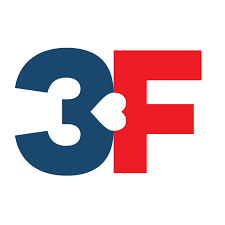 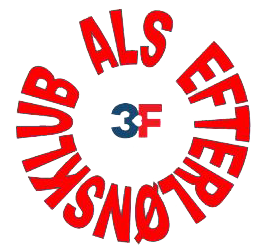 Bestyrelsesmøde den 10. januar 2024Hos 3F Als Nørreled 33, GuderupDeltagere: Knud Jørgensen, Elisabeth Jürgensen, Ulla Jensen, Preben Lund Christensen, Preben V. Jensen, Per LundAfbud: Edith Nielsen, Liselotte LarsenDagsorden				Referat11. januar 2024Referent: Per Lund1Godkendelse af dagsorden.Dagsorden godkendt2Referat.Referat fra 13 december blev godkendt2aOpfølgning af referatPer har talt med Tina fra GF Turistfart ang. ændring af afgangstid på heldagsudflugten, Tina lovede at ændre tiden i programmet, og sende en opdateret udgave til Margit fra Egen Seniorer, Knud kontakter Margit.Den omdelte seddel fra Knud med datoer på arrangementer og møder i 2024, har en fejl, datoen d. 16 maj, skal ændres til 15 maj.Lottospillet d. 3 januar gik godt, 58 deltagere, ingen indvendinger mod den forhøjede pris på kort.3RegnskabRegnskab godkendt. Årsregnskabet udviser et lille overskud på 241 kr. det er OK, vi er ingen spare forening.4Meddelelser & orienteringKnud deltager i regionsbestyrelsesmøde i Vojens d. 12 februar.Kontingentopkrævning fra Faglige Seniorer er betalt af afdelingen.5AktiviteterAng. generalforsamlingen: Beretningen fra sidste år og vedtægterne lægges op på bordet, hvis det ønskes af forsamlingen læses beretningen fra sidste år op.Knud handler ind til morgenmad, øl og vand er bestilt ved kontoret.Bestyrelsen møder kl. 8.30Der er d.d. tilmeldt 38 personer.Program for 2024Onsdag d. 17 januar kl. 09.30:Ordinær generalforsamling (Knud)Onsdag d. 21 februar kl. 14.00:Foredrag med Keld Aaes (Liselotte)Onsdag d. 17 april kl. 14.00:Foredrag med Jeanne Boel (Preben L.C.)Onsdag d. 12 juni: Endagsudflugt Rømø - SyltOnsdag d. 18 september kl. 14.00: grilleftermiddag (Edith)Onsdag d. 23 oktober kl. 14.00: foredrag med Dusko Milowic (PVJ)Fredag d. 20 november kl. 14.00: Julefrokost (PLC)Onsdag d. 4 december kl. 14.00: adventshygge (Edith)Lottospil:  3/1 – 7/2 – 6/3 - 3/4 – 8/5 – 4/9 – 2/10 – 6/11.Bestyrelsesmøder: 10/1 – 14/2 – 13/3 -10/4 – 15/5 – 28/8 – 11/9 – 9/10 – 13/11 – 11/126EventueltDatoerne for bestyrelsesmøderne aftales efter generalforsamlingen.7Næste møde.- Næste bestyrelsesmøde afholdes onsdag d. 14 februar kl.9.30 hos 3F i Guderup.